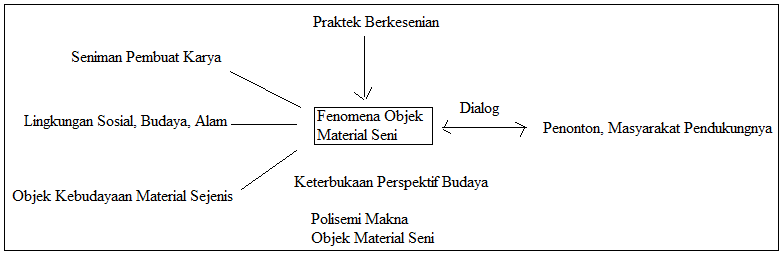 Penerapan Hermeneutika Paul Ricoeur untuk Penelitian Seni